我许愿如果考试及格了，就要连续封斋数日نذرت إذا نجحت أن تصوم أياما متتابعة[باللغة الصينية ]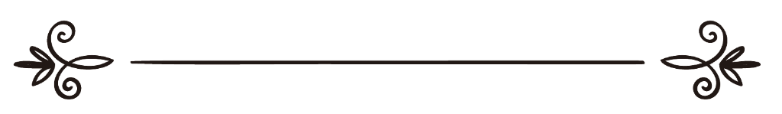 来源：伊斯兰问答网站مصدر : موقع الإسلام سؤال وجواب编审: 伊斯兰之家中文小组مراجعة: فريق اللغة الصينية بدار الإسلام我许愿如果考试及格了，就要连续封斋数日问：我在考试期间许愿：我如果考试及格了，就要连续封斋七天；真主使我顺利地在考试中获得了成功，我就开始履行许愿的斋戒，但是我没有连续封斋七天，我断断续续的履行了七天的斋戒。我的这种做法是正确有效的吗？或者我必须要重新连续封斋七天？假如我没有能力连续封斋七天，我应该怎么办？答：一切赞颂，全归真主。一个人如果许愿要连续封斋数日，他就必须要履行自己的许愿，必须要连续的履行这几天的斋戒，不能断断续续的封斋，因为先知（愿主福安之）说：“谁许愿要服从真主，就让他服从真主吧！”这是服从真主的许愿，而询问者说她履行了那些天数的斋戒，但是没有连续的完成斋戒，那么她没有完整的履行她的许愿；正如她所说，如果她因为某种原因而未能连续的完成许愿的斋戒，她可以在以下的两件事情当中任选其一：要么重新开始封斋（重新连续的履行七天的斋戒）；要么补充剩余的天数，但是要完成破坏誓言的罚赎。破坏誓言的罚赎是众所周知的：释放一个奴隶、或者给十个贫民供给食物，给每一个贫民半升当地习惯的食物；或者给十个贫民衣服，给每一个贫民在礼拜当中能够遮住羞体的一件衣服，她可以在这三件事当中选择；如果她没有能力完成其中的任何一件事情，就认她封斋三天。《谢赫萨利赫•福扎尼法太瓦全集》( 1 / 89 )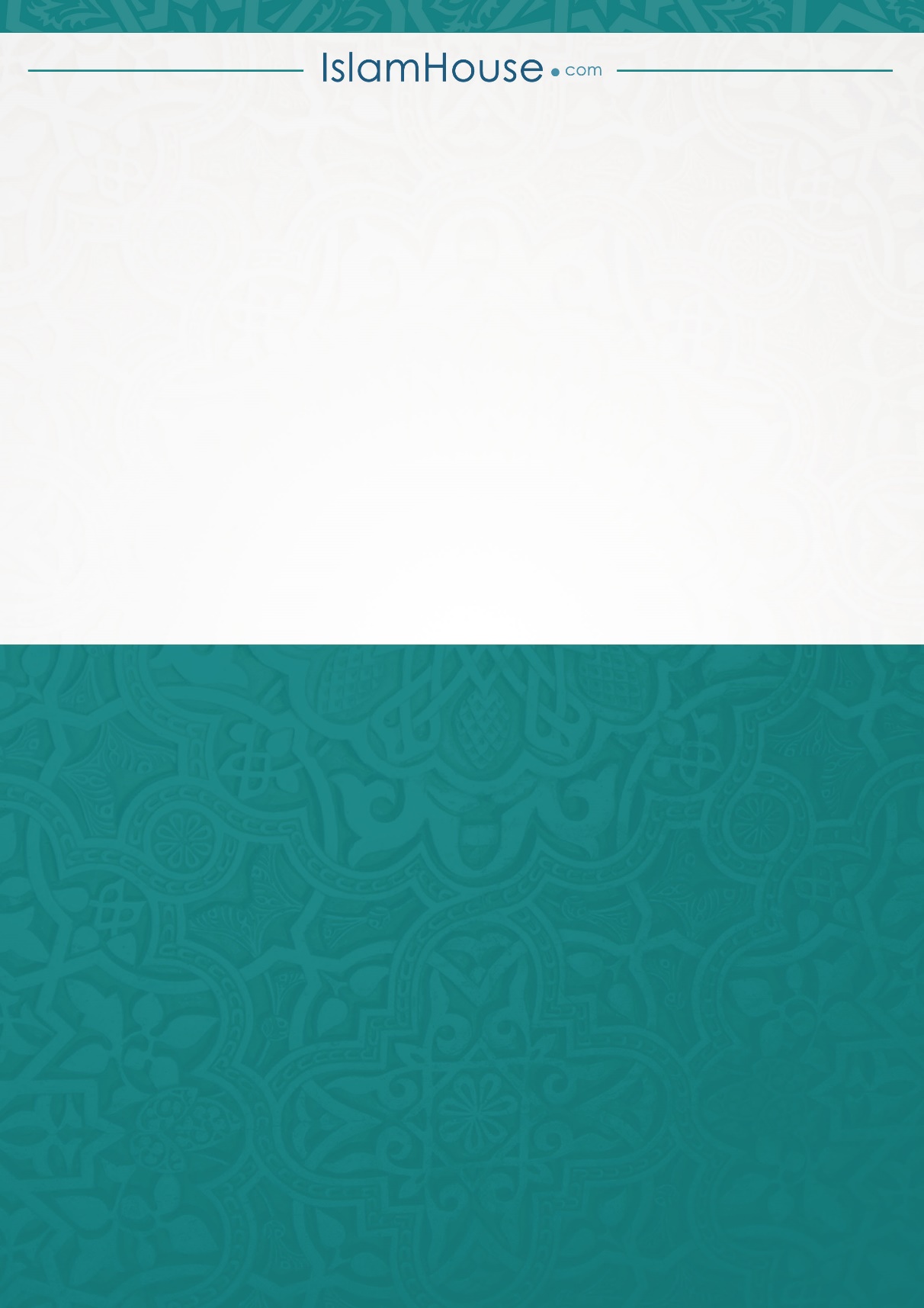 